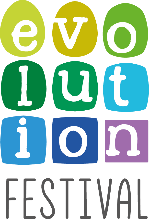 UZÁVĚRKA/DEADLINE: 24. 3. 2023Elektrická přípojka pro osvětlení obsahuje 1 ks bodového světla na 3 m2 stavby, je určena pouze pro osvětlení a neobsahuje zásuvku. Elektrická přípojka 2,2 kW a výše obsahuje 1 ks bodového světla na 3 m2 stavby a prodlužovací kabel s trojzásuvkou. Bodová světla jsou v ceně přípojky pouze u staveb expozic objednaných u Festival Evolution s.r.o. / Electric supply for lighting includes 1 spotlight per 3 sq m of construction, it is intended only for illumination, and does not have a socket. Electric supply 2.2 kW and more includes 1 spotlight per 3 sq m of construction and extension cord with triple socket only in stands constructed by Festival Evolution.Ceny jsou uvedeny bez DPH 21 %. / Prices do not include VAT 21 %.  NÁZEV FIRMY/COMPANY NAME:      			JMÉNO/NAME:      			DATUM/DATE:        OBJEDNÁVKA SLUŽEB / ORDER OF SERVICESPříklady spotřeby elektrické energie / Examples of electric energy consumption:Příklady spotřeby elektrické energie / Examples of electric energy consumption:Příklady spotřeby elektrické energie / Examples of electric energy consumption:Příklady spotřeby elektrické energie / Examples of electric energy consumption:Příklady spotřeby elektrické energie / Examples of electric energy consumption:Příklady spotřeby elektrické energie / Examples of electric energy consumption:bodové světlo / spotlight:0,1 kW/hvideo / video:0,3 kW/hdvouvařič / double cooker:2,5 kW/hlednice / refrigerator:0,3 kW/hkávovar / coffee machine:1,0 kW/hkuchyňský komplet / kitchen set:5,0 kW/htelevize / TV:0,3 kW/hprůtokový ohřívač / water heater:3,5 kW/hTYPTYPECENA (Kč)PRICE (CZK)CENA (Kč)PRICE (CZK)POČETPCSCELKEM (Kč)TOTAL (CZK)El.přípojka - pouze osvětlení (bez zásuvky)El.supply - only lighting (without socket)2 600,-2 600,-ELEKTROSLUŽBY A PŘÍVOD VODYELECTROSERVICES AND WATER SUPPLYEl.přípojka do 2,2 kWEl.supply up to 2,2 kW4 900,-4 900,-ELEKTROSLUŽBY A PŘÍVOD VODYELECTROSERVICES AND WATER SUPPLYEl.přípojka do 4,4 kWEl.supply up to 4,4 kW6 400,-6 400,-ELEKTROSLUŽBY A PŘÍVOD VODYELECTROSERVICES AND WATER SUPPLYEl.přípojka do 6,6 kWEl.supply up to 6,6 kW7 900,-7 900,-ELEKTROSLUŽBY A PŘÍVOD VODYELECTROSERVICES AND WATER SUPPLYEl.přípojka do 10,5 kWEl.supply up to 10,5 kW10 400,-10 400,-ELEKTROSLUŽBY A PŘÍVOD VODYELECTROSERVICES AND WATER SUPPLYEl.přípojka do 16,5 kWEl.supply up to 16,5 kW14 100,-14 100,-ELEKTROSLUŽBY A PŘÍVOD VODYELECTROSERVICES AND WATER SUPPLYEl.přípojka do 21 kWEl.supply up to 21 kW19 300,-19 300,-ELEKTROSLUŽBY A PŘÍVOD VODYELECTROSERVICES AND WATER SUPPLYEl.přípojka do 26 kWEl.supply up to 26 kW22 800,-22 800,-ELEKTROSLUŽBY A PŘÍVOD VODYELECTROSERVICES AND WATER SUPPLYEl.přípojka do 32 kWEl.supply up to 32 kW26 800,-26 800,-ELEKTROSLUŽBY A PŘÍVOD VODYELECTROSERVICES AND WATER SUPPLYRozvaděč (od 6,6 kW)Distributor (from 6,6 kW)2 000,-2 000,-ELEKTROSLUŽBY A PŘÍVOD VODYELECTROSERVICES AND WATER SUPPLYZásuvka pro lednici – noční proud (lze objednat pouze s elektro přívodem)Socket for refrigerator (can be ordered only with electric supply)400,-400,-ELEKTROSLUŽBY A PŘÍVOD VODYELECTROSERVICES AND WATER SUPPLYPřívod vody a odpadWater supply and sewage4 900,-4 900,-DALŠÍ SLUŽBYSUPPLEMENTARY SERVICESVystavovatelský průkazdo 4 m2 – 3 ks zdarmado 20 m2 – 5 ks zdarmado 30 m2 – 6 ks zdarmado 50 m2 – 8 ks zdarmanad 50 m2 – 10 ks zdarmaExhibitor‘s cardup to 4 sq m – 3 pcs freeup to 20 sq m – 5 pcs freeup to 30 sq m – 6 pcs freeup to 50 sq m – 8 pcs freeover to 50 sq m – 10 pcs free150,-150,-DALŠÍ SLUŽBYSUPPLEMENTARY SERVICESJednodenní elektronická pozvánka 
pro návštěvníky (běžná cena 230,- Kč)One-day electronic visitors 
invitation card (standard price 230 CZK)130,-130,-DALŠÍ SLUŽBYSUPPLEMENTARY SERVICESÚklidCleaning up70,-/m2 70,- /sq m70,-/m2 70,- /sq mCELKEM Kč / TOTAL CZK